Publicado en España el 16/07/2021 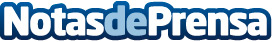 Consejos de higiene y limpieza del hogar, por PuligaviotaHay un mito que hay que desmentir: no existe el hogar esterilizado. Es más, el exceso de limpieza es incluso perjudicialDatos de contacto:EMPRESA DE LIMPIEZA PULIGAVIOTAComunicado de prensa: Consejos de higiene y limpieza del hogar 91 461 07 83Nota de prensa publicada en: https://www.notasdeprensa.es/consejos-de-higiene-y-limpieza-del-hogar-por Categorias: Nacional Sociedad Madrid Restauración Jardín/Terraza Hogar http://www.notasdeprensa.es